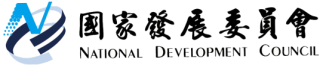 國家發展委員會 新聞稿108-110年重點產業人才供需調查及推估報告出爐 發布日期：108年 5月24日發布單位：人力發展處為配合產業發展政策，掌握我國產業所需核心人力，本會每年協調各中央目的事業主管機關，辦理未來3年重點產業人才供需調查及推估，去(107)年各部會以5+2產業（包括智慧機械、國防、綠能科技、亞洲‧矽谷、循環經濟、生醫、新農業）及數位經濟相關產業(包括人工智慧應用服務產業與金融產業之金融科技人才」)為主軸，再加上其他重點產業，計辦理30項產業(如圖1所示)，本會並據此彙整完成「108-110年重點產業人才供需調查及推估」報告，其中5+2暨數位經濟相關產業之內容整理如下：有關未來3年平均每年新增需求，如圖2所示，於景氣持平假設下，亞洲‧矽谷計約1萬2千人，智慧機械產業9千人，生醫產業約3千人，另國防、新農業、人工智慧應用服務、循環經濟、綠能科技產業等，每年新增需求亦均超過1千人。在欠缺人才之主要職類及原因方面，如表1所示，所缺人才以科學及工程專業人員居多，占31.2%，其次為資訊及通訊專業人員，占22.8%；至於人才欠缺之主要原因，則以人才供給不足之比例最高，占34.4%，其次為在職人員技能不符，占22.8%。在欠缺人才之學歷、年資及專業背景方面，如表2所示，有超過九成之職缺要求具備至少大專以上學歷，且過半數要求至少2年以上的工作經驗；專業背景則以工程及工程業（36.3%）及資訊通訊科技（21.9%）等學門為主。在欠缺人才之招募情形方面，如表3所示，具招募困難之職類主要為工業及生產工程師，占14.7%，軟體開發及程式設計師次之，占9.3%；至於海外攬才，則以軟體開發及程式設計師需求最大，占17.5%。為揭露未來產業人才供需資訊，本報告已公布於本會「產業人力供需資訊網」，路徑為：https://theme.ndc.gov.tw/manpower/未來3年重點產業人才調查及推估/依推估期間區分/108至110年調查及推估（107年辦理成果），或掃描下方QR Code下載，歡迎各界參考運用。另如欲進一步了解各產業人才供需調查及推估成果，可逕洽各部會新聞媒體回應窗口，相關聯絡資訊，請參閱表4。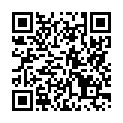 聯絡人：人力發展處林至美處長、樓玉梅專門委員辦公室電話：（02）2316-5379、2316-5388註：因金融產業之金融科技人才係彙整自銀行、證券、投信投顧、期貨及保險等產業中的金融科技（FinTech）相關人才需求調查，非獨立調查，故不計入辦理產業總數。圖1  107年各重點產業人才供需調查及推估辦理產業別及主管機關註：上圖係加總各部會於107年辦理之重點產業與5+2暨數位經濟相關之產業，並不完全對應「5+2產業創新計畫」之推動範疇，涵蓋之產業調查結果，請見「108-110年重點產業人才供需調查及推估」，且數位經濟相關產業僅包含「人工智慧應用服務產業」及「金融產業之金融科技人才」。圖2  5+2暨數位經濟相關產業人才平均每年新增需求人數表1  5+2暨數位經濟相關產業欠缺人才之主要職類及原因註：(1)「職業別中分類」與「人才欠缺原因」均僅列占比較高之項目。　　(2)本表所列職業別中分類占比%，係指本報告所列5+2暨數位經濟相關產業整體欠缺職類項目總數中，該職類所占之比例。　　(3)本表所列人才欠約原因占比%，係指本報告所列5+2暨數位經濟相關產業整體欠缺職類項目總數中，該項原因所占之比例。表2  5+2暨數位經濟相關產業欠缺人才之質性需求條件註：*「其他」包含漁業、法律等2學門各占0.9%，運輸服務學門占0.8%，人文、語文等2學門各占0.5%、建築及營建工程學門占0.4%，新聞學及圖書資訊、餐旅及民生服務等2學門各占0.2%。表3  5+2暨數位經濟相關產業欠缺人才具招募困難/海外攬才之主要職類註：(1)「具招募困難職類」與「具海外攬才需求職類」均僅列占比較高之項目。　　(2)占比係指本報告所列5+2暨數位經濟相關產業之整體所缺職類具招募困難/海外攬才項目中，該職類所占之比例。表4  各產業主管機關之媒體回應窗口資訊職業別中分類(占比%)人才欠缺原因(占比%)科學及工程專業人員(31.2)人才供給不足(34.4)資訊及通訊專業人員(22.8)在職人員技能不符(22.8)商業及行政專業人員(9.0)產業競爭力相對不足(8.5)生產及專業服務經理人員(7.9)在職人員流動率過高(7.5)行政及商業經理人員(4.8)人才挖角、外流(6.2)科學及工程助理專業人員(4.8)新興職務需求(6.0)教育背景需求教育背景需求教育背景需求教育背景需求工作經驗需求工作經驗需求教育程度占比(%)學門占比(%)年資占比(%)碩士以上36.0工程及工程業36.35年以上18.0大專57.7資訊通訊科技21.92-5年42.9高中以下5.3商業及管理10.52年以下18.0不限1.1生命科學7.8不限21.1農業5.4醫藥衛生3.6社會及行為科學3.4物理、化學及地球科學2.2製造及加工2.1藝術1.3數學及統計1.3其他*4.3具招募困難職類(占比%)具海外攬才需求職類(占比%)工業及生產工程師(14.7)軟體開發及程式設計師(9.3)製造經理人員(6.7)資訊及通訊技術服務經理人員(6.7)電機工程師(6.7)機械工程師(5.3)其他工程專業人員(5.3)軟體開發及程式設計師(17.5)資訊及通訊技術服務經理人員(7.9)工業及生產工程師(7.9)行銷及有關經理人員(4.8)機械工程師(4.8)電子工程師(4.8)醫療及其他技術銷售專業人員(4.8)項次重點產業別重點產業別重點產業別重點產業別主管機關聯絡人電話一、5+2產業一、5+2產業一、5+2產業一、5+2產業一、5+2產業一、5+2產業一、5+2產業一、5+2產業1智慧機械產業智慧機械產業智慧機械產業智慧機械產業經濟部梁先生02-2754-1255#26102國防產業國防產業國防航太業國防航太業國防部張先生04-2702-3051#5038703國防產業國防產業航空業航空業經濟部梁先生02-2754-1255#26104國防產業國防產業造船業造船業經濟部梁先生02-2754-1255#26105綠能科技產業綠能科技產業綠能科技產業離岸風力發電業經濟部梁先生02-2754-1255#26106綠能科技產業綠能科技產業綠能科技產業太陽能光電業經濟部梁先生02-2754-1255#26107亞洲  矽谷亞洲  矽谷IC設計業IC設計業經濟部梁先生02-2754-1255#26108亞洲  矽谷亞洲  矽谷通訊業通訊業經濟部梁先生02-2754-1255#26109亞洲  矽谷亞洲  矽谷資料服務業資料服務業經濟部梁先生02-2754-1255#261010亞洲  矽谷亞洲  矽谷數位印刷業數位印刷業經濟部梁先生02-2754-1255#261011循環經濟產業循環經濟產業循環經濟產業循環經濟產業經濟部梁先生02-2754-1255#261012生醫產業生醫產業生醫產業生醫產業科技部曹科長02-2737-742313新農業家畜科技化設施設備業家畜科技化設施設備業家畜科技化設施設備業農委會岳技正02-2312-464114新農業家禽科技化設施設備業家禽科技化設施設備業家禽科技化設施設備業農委會岳技正02-2312-464115新農業有機農業有機農業有機農業農委會段教授08-774-033516新農業多元加工技術業多元加工技術業多元加工技術業農委會王研究員03-522-319117新農業智慧養殖漁業智慧養殖漁業智慧養殖漁業農委會鄭簡任技正02-2383-589818新農業智慧農業機械業智慧農業機械業智慧農業機械業農委會楊組長04-2331-7707二、數位經濟相關產業二、數位經濟相關產業二、數位經濟相關產業二、數位經濟相關產業二、數位經濟相關產業二、數位經濟相關產業二、數位經濟相關產業二、數位經濟相關產業19人工智慧應用服務產業人工智慧應用服務產業人工智慧應用服務產業人工智慧應用服務產業經濟部梁先生02-2754-1255#2610金融產業之金融科技人才金融產業之金融科技人才金融產業之金融科技人才金融產業之金融科技人才金融產業之金融科技人才金管會郭小姐02-8968-0812三、非5+2暨數位經濟之其他重點產業三、非5+2暨數位經濟之其他重點產業三、非5+2暨數位經濟之其他重點產業三、非5+2暨數位經濟之其他重點產業三、非5+2暨數位經濟之其他重點產業三、非5+2暨數位經濟之其他重點產業三、非5+2暨數位經濟之其他重點產業三、非5+2暨數位經濟之其他重點產業20觀光產業觀光產業觀光產業觀光產業交通部楊科長02-2349-1500#825021倉儲產業倉儲產業倉儲產業倉儲產業經濟部呂專員02-2321-2200#876622健康福祉產業健康福祉產業健康福祉產業健康福祉產業經濟部梁先生02-2754-1255#261023會展產業會展產業會展產業會展產業經濟部張副組長02-2396-582724電影內容產業電影內容產業電影內容產業電影內容產業文化部朱小姐02-2375-8368#143125電視內容產業電視內容產業電視內容產業電視內容產業文化部林小姐02-2375-8368#151526銀行業銀行業銀行業銀行業金管會林科長02-8968-968527證券業證券業證券業證券業金管會陳專員02-2774-711828投信投顧業投信投顧業投信投顧業投信投顧業金管會曾先生02-2774-736929期貨業期貨業期貨業期貨業金管會潘聘用查核員02-2774-720630保險業保險業保險業保險業金管會朱科長02-8968-0331